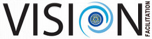 Pre-Vision Session Club Profile      Club Name:						       Date:Club Coordinator:                                         phone:                              email: Number of Members in your Club:  ____________________ Average # of Rotarians attending your Meetings? ____________ Your Annual Club Operating Budget is  $________________________ Do you manage Administrative $'s and Project $'s separately?   yes___     no___ Dollars / year raised in Fundraising each year? ___________ Number of Fundraisers each year? ____________________ Do you have a Leadership Committee? (President's Group)        yes___    no___ Have you identified your P-E & P-E-N for next year? _____________________ How recently has your club had a planning event? _______________________ What experience has your club had in Planning? ________________________ What is the number of standing committees in your Club? _______Does your Club have a Motto, Slogan, or Mission statement?  ______Do you have a Club Foundation/endowment fund?  Yes_____   No _____ Who are your Board of Directors? List names and position:.Tony Wagner:   tony.bellner@gmail.comPlease email to me and I will send to your facilitation team                  (club profile AGW 10/22/11)